6601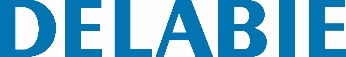 Dispensador mural de toalhas de papel, para 750 folhasReferência: 6601 Informação para prescriçãoDispensador mural de toalhas de papel. Com fechadura e chave standard DELABIE.  Controlo de nível.  Capacidade 750 folhas.  Espessura Inox : 1 mm.  Acabamento Inox polido brilhante.  Dimensões : 130 x 275 x 450 mm. Possibilidade de encomendar separadamente um pacote de 180 toalhas de papel dobradas (ref. 6606).Dimensões das toalhas de papel : formato aberto 230 x 250 mm, formato fechado 115 x 250 mm.